To all our Reception children and Parents,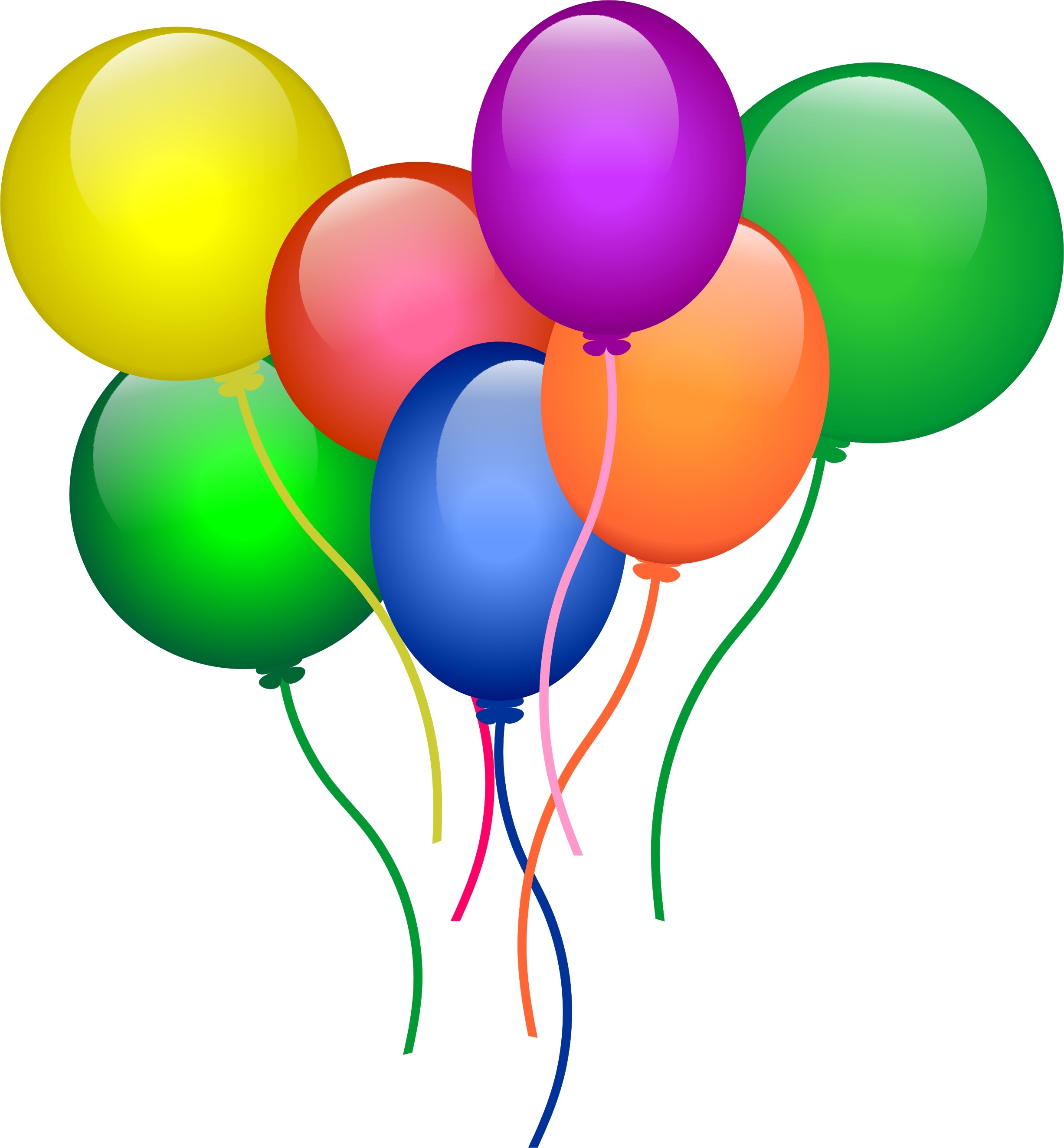 We hope that you have all been keeping safe and well and enjoying some of the lovely weather over the last week.For the last few weeks of home – school learning, our focus will be drawn to health and well-being activities both in the home and school settings.As always in the current climate please try to complete only what is manageable for you and your family. Our advice remains that you read with your child as often as possible and continue our “daily do’s”We look forward to welcoming some of the children back to the Reception class in the coming weeks,         Best wishes, Mrs. Llewelyn & Mrs. Bennett.